ГОСУДАРСТВЕННОЕ БЮДЖЕТНОЕ ДОШКОЛЬНОЕ ОБРАЗОВАТЕЛЬНОЕ УЧРЕЖДЕНИЕДЕТСКИЙ САД №25 «ЗОЛОТОЙ КЛЮЧИК»Здравствуй  лето!Сценарий летнего развлечения в средне группе                                                             Подготовила воспитатель:                                                                        Комлева Ирина АлександровнаГОРОД ЗАВОЛЖЬЕ  2014Ход праздника:Звучит фонограмма песни «Буратино». На  поляну поскоками вбегает буратино.Буратино:  Здравствуйте, почтейнейшая публика! (раскланивается). А что это вы здесь собрались?Ведущий: Мы здесь собрались с ребятами, чтобы встретить праздник лета.Буратино:   Лето? (удивленно). А что такое лето?Ведущий:  Мы с ребятами сей час тебе расскажем. Дети читают стихи.
В.БерестовВЕСЁЛОЕ ЛЕТО

Лето, лето к нам пришло!
Стало сухо и тепло.

По дорожке
Прямиком
Ходят ножки
Босиком.
Кружат пчёлы,
Вьются птицы,
А Маринка
Веселится.

Увидала петуха:
- Вот так чудо! Ха-ха-ха!
Удивительный петух:
Сверху - перья, снизу- пух!

Увидала поросёнка,
Улыбается девчонка:
- Кто от курицы бежит,
На всю улицу визжит,
Вместо хвостика крючок,
Вместо носа пятачок,
Пятачок
Дырявый,
А крючок вертлявый?

А Барбос,
Рыжий пёс,
Рассмешил её до слёз.
Он бежит не за котом,
А за собственным хвостом.
Хитрый хвостик вьётся,
В зубы не даётся.
Пёс уныло ковыляет,
Потому что он устал.
Хвостик весело виляет:
"Не достал! Не достал!"

Лето, лето к нам пришло!
Стало сухо и тепло.
По дорожке
Прямиком
Ходят ножки
Босиком.Здравствуй, ЛЕТО!Татьяна Бокова

Сколько солнца! Сколько света! 
Сколько зелени кругом! 
Что же это? Это ЛЕТО
Наконец спешит к нам в дом.
Певчих птиц разноголосье!
Свежий запах сочных трав,
В поле спелые колосья
И грибы в тени дубрав.
Сколько вкусных сладких ягод
На поляночке в лесу!
Вот наемся я и на год
Витаминов запасу!
Накупаюсь вволю в речке,
Вволю буду загорать.
И на бабушкиной печке
Сколько хочешь буду спать!
Сколько солнца! Сколько света!
Как прекрасен летний зной!
Вот бы сделать так, что лето
Было целый год со мной!ЛетоМ. Ивенсен Вот и лето
Вот и лето подоспело –
Земляника покраснела:
Повернется к солнцу боком –
Вся нальется алым соком.
В поле – красная гвоздика, 
Красный клевер. Погляди-ка:
И лесной шиповник летом
Весь осыпан красным цветом.
Видно, люди не напрасно
Называют лето красным.Доброе летоН. Полякова
Доброе лето!
Доброе лето!
Сколько тепла в нем
И сколько в нем света!
Лето стучится
К нам в окна с утра:
- Вставай, детвора!
Вставайте, утята,
Гусята, телята!
Я всех вас умою
Водою речною
И солнцем согрею!
Растите скорее!ЛетоГ. Лагздынь
Все вокруг зазеленело,
Заалело, засинело!
Вот и лето!
Вот и лето!
С морем теплым,
С ярким светом.Буратино: А вот теперь понятно, что такое лето!  Давайте передадим ему привет! Дети исполняют песню «Привет лето!».Буратино:  Ох и засиделся я, давайте вместе со мной сделаем зарядку! Мальвина: Здравствуйте, взрослые и дети! Здравствуй , буратино! Ты все шалишь? Пришло время позаниматься!Буратино : опять заниматься, нехочу!!!!!!!!!!Мальвина: а ребята тебе помогут! Поможите?Дети: да!!!!!!!!!!!!!!!!!!!!!Мальвина  загадывает загадки про цветы.Мальвина: молодцы ребята! А сей час я предлагаю вам поиграть в игру «Собери цветок!».Мальвина: Какие красивые цветы у нас получились! Смотрите,  эти цветы понравились бабочкам!Девочки исполняют танец бабочек.Буратино : а я предлагаю сыграть в игру «Сороконожка» ( музыкальная – подвижная игра).Буратино : интересно, Мальвина, а кокого  цвета лето?Мальвина: давай спросим у ребят. Ребята, вы знаете какого цвета лето?Ведущий: мы вам сей час об этом споем!Песня «Какого   цвета лето»Буратино : спасибо вам , ребята. Теперь я все знаю про лето! Побегу быстрей к себе в сказку и расскажу всем друзьм об этом!Мальвина: а я вас хочу угостить летним вкусным напитком!Дети угощаются, гости уходят.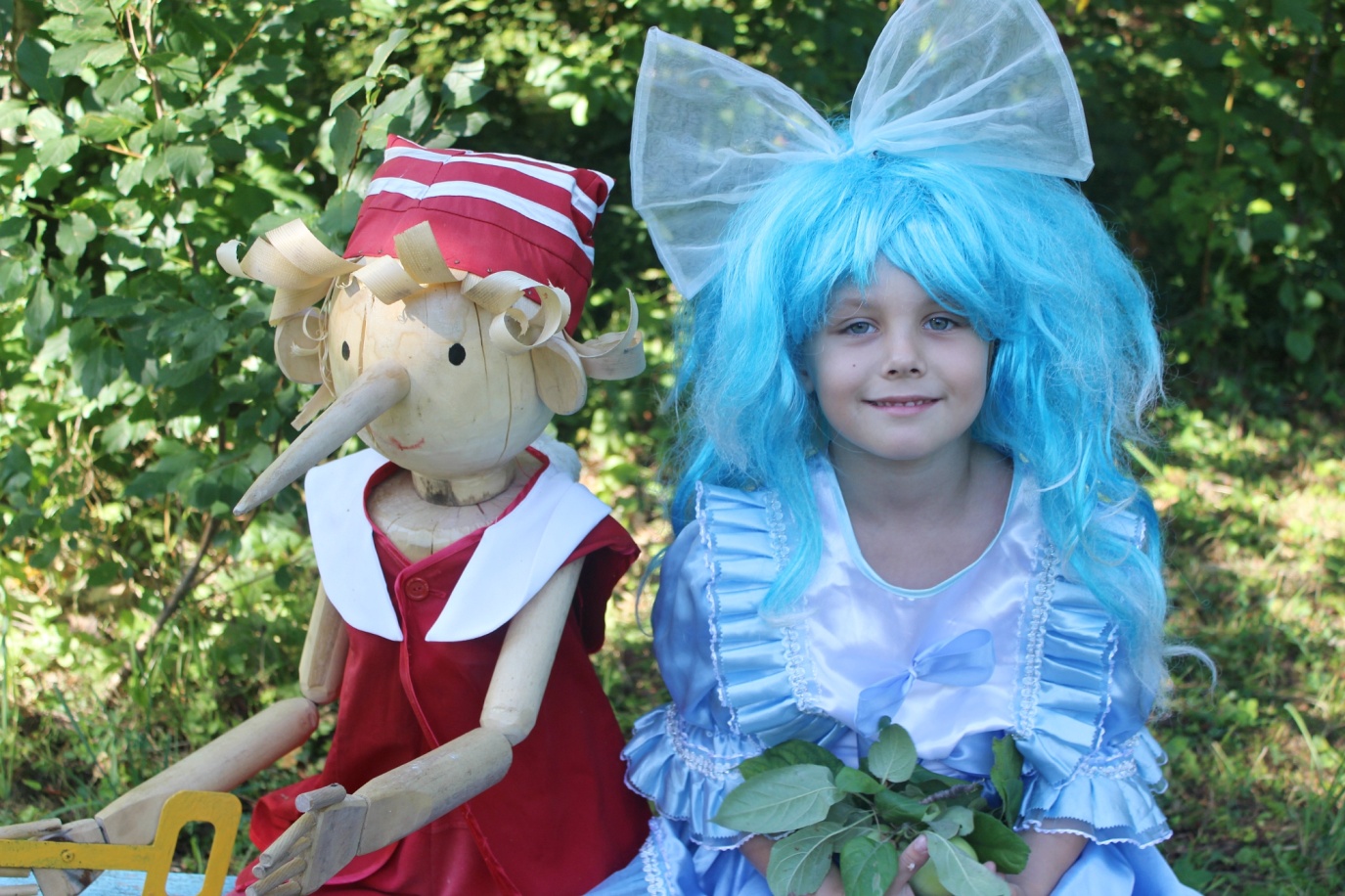 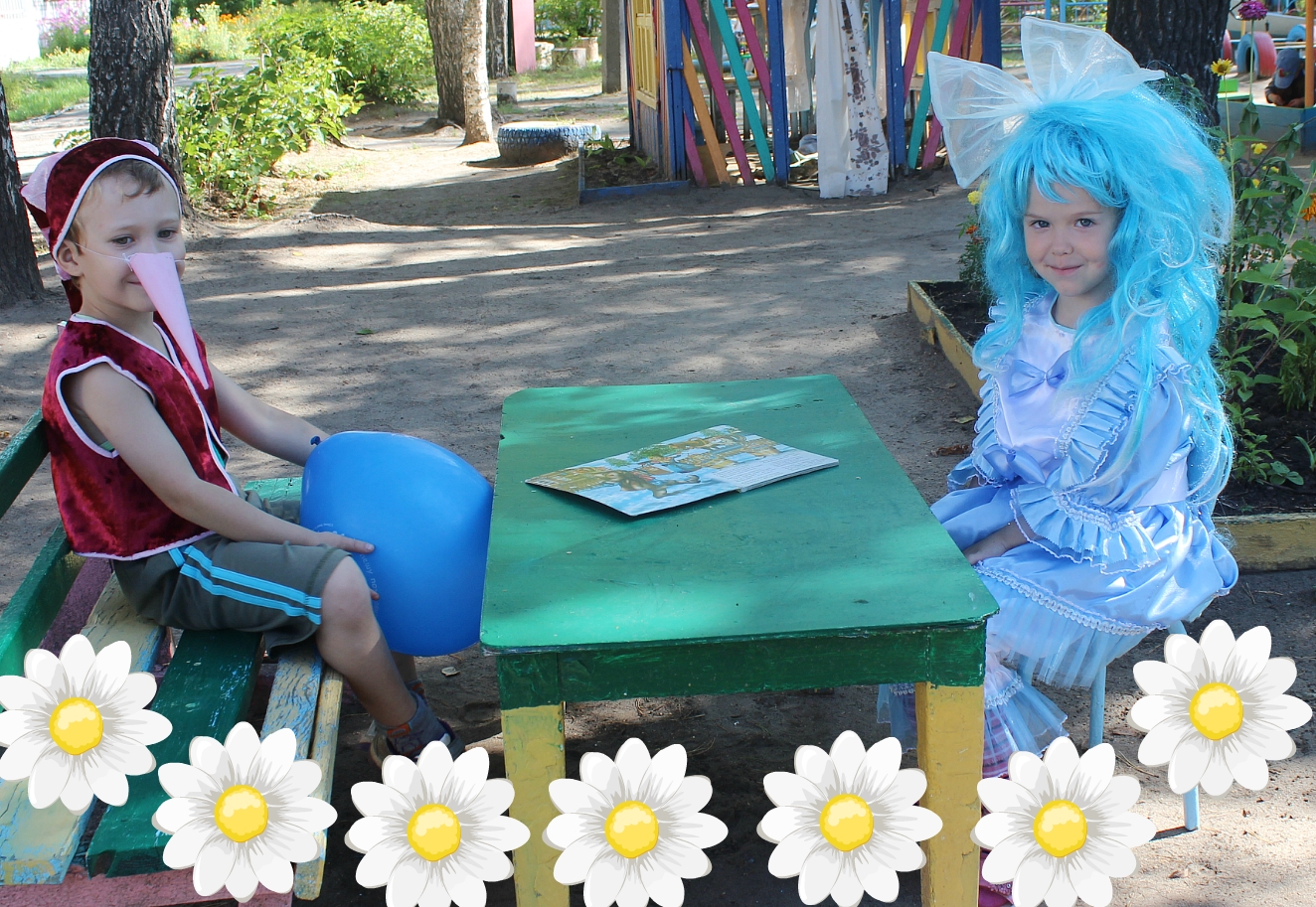 Я рисую летоП. Прануза
Я рисую лето –
А какого цвета?
Красной краской –
Солнце,
На газонах розы,
А зеленой – поле,
На лугах покосы.
Синей краской – небо
И ручей певучий.
А какую краску
Я оставлю туче?
Я рисую лето –
Очень трудно это…
        Кто доброй сказкой входит в дом?
        Кто с детства каждому знаком?
        Кто не ученый, не поэт,
        А покорил весь белый свет,
        Кого повсюду узнают,
        Скажите, как его зовут?
        Бу!Ра!Ти!Но! Буратино!

        На голове его колпак,
        Но околпачен будет враг,
        Злодеям он покажет нос
        И рассмешит друзей до слез,
        Он очень скоро будет тут,
        Скажите, как его зовут?
        Бу! Ра! Ти! Но!Буратино!

        Он окружен людской молвой,
        Он не игрушка- он живой!
        В его руках от счастья ключ,
        И потому он так везуч,
        Все песенки о нем поют,
        Скажите, как его зовут!
        Бу! Ра! Ти! Но! Буратино!Бег на местеНаклоны вправо – влевоспрашиваютПрыжки на двух ногахПоказывают колпак. Вращаются попеременно вокруг себяСтроят смешные рожицыспрашиваютХлопки над головойВыставляют на пятки правую, левую ногуПоднимют руки вверхХлопки над головойКуст оконный и балконный. 
Лист - пушистый и душистый, 
А цветы на окне - 
Словно шапка в огне. 
Ответ (Герань)На клумбе у окошка 
Посажена картошка. 
Цветки её огромные 
И светлые, и тёмные. 
Ответ (Георгина)Листок - стрелочкой, 
Цветок - тарелочкой, 
А стебель-былинка 
Завит, как пружинка. 
Ответ (Вьюнок)На воде растёт цветок - 
Белоснежный лепесток. 
Ответ (Водяная лилия)Стоит цвет-сухоцвет, 
Травушка-невянка, 
С бархатной одежкой 
И с кошачьей ножкой. 
Ответ (Бессмертник)Всю зиму и все лето 
В красное платье одета.
Ответ (Бегония)Красивые цветочки 
Расцвели в саду, 
Запестрели красками, 
А осень на носу.
Ответ (Астра)У занесённых снегом кочек, 
Под белой шапкой снеговой, 
Нашли мы маленький цветочек, 
Полузамёрзший, чуть живой.
Ответ (Подснежник)На кустах в саду растёт,
Запах сладкий, словно мёд.
Но нередко льются слёзы
Тех, кто рвёт их. Это...
Ответ (Розы)Солнце жжёт мою макушку,
Хочет сделать погремушку.
Ответ (Мак)Я шариком пушистым 
Белею в поле чистом, 
А дунул ветерок — 
Остался стебелёк.
Ответ (Одуванчик)Над лугом парашютики
Качаются на прутике.
Ответ (Одуванчики)Пробивается росток, 
Удивительный цветок. 
Из-под снега вырастает, 
Солнце глянет — расцветает.
Ответ (Подснежник)Лик пахучий,
А хвост колючий.
Ответ (Роза)Желтые, пушистые 
Шарики душистые. 
Их укроет от мороза 
В своих веточках ... 
Ответ (Мимоза)Цветик желто-золотистый, 
Как цыпленочек, пушистый. 
Сразу вянет от мороза 
Наша неженка... 
Ответ (Мимоза)Длинный тонкий стебелек, 
Сверху - алый огонек. 
Не растенье, а маяк - 
Это ярко-красный ... 
Ответ (Мак)Кувшинчики и блюдца 
Не тонут и не бьются. 
Ответ (Кувшинки)Снимем мы среди болота 
Замечательное фото. 
Очень яркая картинка - 
Распустилась здесь... 
Ответ (Кувшинка)С горы на паутинках 
Свисают паучки - 
Зеленые пучки. 
Ответ (Камнеломка)